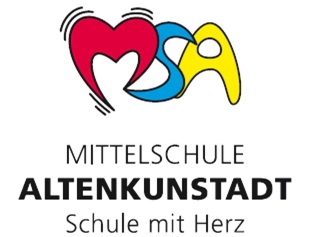 Mittelschule AltenkunstadtNeue Schule 1 – 96264 AltenkunstadtTel. 09572 814 – Fax: 09572 6526Mail: verwaltung@msv-obermain.deAntrag für die Aufnahme in eine GanztagesklasseAntrag zum Besuch der 5. Klasse mit Ganztagsunterricht im Schuljahr 20___/20_____________________________			_____________________________		Ort, Datum 					Unterschrift  Erziehungsberechtigte/nAngaben zum KindName: Name: Vorname:Vorname:Vorname:Geburtsdatum:Angaben zum KindStaatsangehörigkeit:Staatsangehörigkeit:Religionszugehörigkeit: Religionszugehörigkeit: Besuchter Unterricht (bitte ankreuzen)  kath.      evang.      islam.    Ethik Besuchter Unterricht (bitte ankreuzen)  kath.      evang.      islam.    Ethik Angaben zum KindAdresse: bAdresse: bAdresse: bAdresse: bAdresse: bAdresse: bAngaben zum KindKrankenversichert bei:  bKrankenversichert bei:  bKrankenversichert bei:  bKrankenversichert bei:  bKrankenversichert bei:  bKrankenversichert bei:  bAngaben zum KindZuletzt besuchte Schule:Zuletzt besuchte Schule:Klasse:Klasse:Lehrkraft:Lehrkraft:Angaben zum KindSchulweg:     zu Fuß      mit dem Fahrrad      mit dem Bus      anders, nämlich bSchulweg:     zu Fuß      mit dem Fahrrad      mit dem Bus      anders, nämlich bSchulweg:     zu Fuß      mit dem Fahrrad      mit dem Bus      anders, nämlich bSchulweg:     zu Fuß      mit dem Fahrrad      mit dem Bus      anders, nämlich bSchulweg:     zu Fuß      mit dem Fahrrad      mit dem Bus      anders, nämlich bSchulweg:     zu Fuß      mit dem Fahrrad      mit dem Bus      anders, nämlich bInteressen, Lern- u. LeistungsstandBesondere Interessen und Neigungen: (z. B. Musikinstrument, Sportart, Hobby) Besondere Interessen und Neigungen: (z. B. Musikinstrument, Sportart, Hobby) Besondere Interessen und Neigungen: (z. B. Musikinstrument, Sportart, Hobby) Besondere Interessen und Neigungen: (z. B. Musikinstrument, Sportart, Hobby) Besondere Interessen und Neigungen: (z. B. Musikinstrument, Sportart, Hobby) Besondere Interessen und Neigungen: (z. B. Musikinstrument, Sportart, Hobby) Interessen, Lern- u. LeistungsstandSchwächen/Probleme in folgenden Bereichen: (z. B. auch AD(H)S, Legasthenie)Schwächen/Probleme in folgenden Bereichen: (z. B. auch AD(H)S, Legasthenie)Schwächen/Probleme in folgenden Bereichen: (z. B. auch AD(H)S, Legasthenie)Schwächen/Probleme in folgenden Bereichen: (z. B. auch AD(H)S, Legasthenie)Schwächen/Probleme in folgenden Bereichen: (z. B. auch AD(H)S, Legasthenie)Schwächen/Probleme in folgenden Bereichen: (z. B. auch AD(H)S, Legasthenie)Interessen, Lern- u. LeistungsstandNoten im letzten (Zwischen-)Zeugnis           Deutsch: 	Mathe: 	HSU:                                                     Musik: 		Sport: 	Werken: Noten im letzten (Zwischen-)Zeugnis           Deutsch: 	Mathe: 	HSU:                                                     Musik: 		Sport: 	Werken: Noten im letzten (Zwischen-)Zeugnis           Deutsch: 	Mathe: 	HSU:                                                     Musik: 		Sport: 	Werken: Noten im letzten (Zwischen-)Zeugnis           Deutsch: 	Mathe: 	HSU:                                                     Musik: 		Sport: 	Werken: Noten im letzten (Zwischen-)Zeugnis           Deutsch: 	Mathe: 	HSU:                                                     Musik: 		Sport: 	Werken: Noten im letzten (Zwischen-)Zeugnis           Deutsch: 	Mathe: 	HSU:                                                     Musik: 		Sport: 	Werken: Interessen, Lern- u. LeistungsstandWurde bereits eine Klasse wiederholt? nein      ja, welche? Grund: (aus Sicht der Erziehungsberechtigten)  nein      ja, welche? Grund: (aus Sicht der Erziehungsberechtigten)  nein      ja, welche? Grund: (aus Sicht der Erziehungsberechtigten)  nein      ja, welche? Grund: (aus Sicht der Erziehungsberechtigten)  nein      ja, welche? Grund: (aus Sicht der Erziehungsberechtigten) Erziehungs-berechtigteName:  bName:  bName:  bVorname: bVorname: bVorname: bErziehungs-berechtigteName: bName: bName: bVorname: bVorname: bVorname: bErziehungs-berechtigteAnschrift: bAnschrift: bAnschrift: bAnschrift: bAnschrift: bAnschrift: bErziehungs-berechtigteTelefonverbindungen: b                                     Handy: Telefonverbindungen: b                                     Handy: Telefonverbindungen: b                                     Handy: Telefonverbindungen: b                                     Handy: Telefonverbindungen: b                                     Handy: Telefonverbindungen: b                                     Handy: Erziehungs-berechtigteFamiliensituation:     verheiratet      allein erziehend      Mutter berufstätig      Vater berufstätig Familiensituation:     verheiratet      allein erziehend      Mutter berufstätig      Vater berufstätig Familiensituation:     verheiratet      allein erziehend      Mutter berufstätig      Vater berufstätig Familiensituation:     verheiratet      allein erziehend      Mutter berufstätig      Vater berufstätig Familiensituation:     verheiratet      allein erziehend      Mutter berufstätig      Vater berufstätig Familiensituation:     verheiratet      allein erziehend      Mutter berufstätig      Vater berufstätig BegründungMein Kind soll in die Ganztagsklasse, weil (z. B. familiäre Situation, allein erziehend, Förderung notwendig in ...) Mein Kind soll in die Ganztagsklasse, weil (z. B. familiäre Situation, allein erziehend, Förderung notwendig in ...) Mein Kind soll in die Ganztagsklasse, weil (z. B. familiäre Situation, allein erziehend, Förderung notwendig in ...) Mein Kind soll in die Ganztagsklasse, weil (z. B. familiäre Situation, allein erziehend, Förderung notwendig in ...) Mein Kind soll in die Ganztagsklasse, weil (z. B. familiäre Situation, allein erziehend, Förderung notwendig in ...) Mein Kind soll in die Ganztagsklasse, weil (z. B. familiäre Situation, allein erziehend, Förderung notwendig in ...) BegründungBegründungWichtige HinweiseBitte ggf. auf  der Rückseite ergänzenEine gute Zusammenarbeit zwischen Elternhaus und Schule ist uns sehr wichtig. (Kreuzen Sie bitte an!) Ich bin bereit, an Elternabenden zu verschiedenen Themen teilzunehmen:       ja     neinHier mein Vorschlag/Wunsch für ein Thema:         Ich kann mir die Mitarbeit in der Schule vorstellen:	 nein,  weil 		 ja  bei schulischen Einzelveranstaltungen   in einem Schülercafe      oder  	Das gemeinsame Mittagessen gehört zum pädagogischen Konzept der Schule und muss von mir/uns bezahlt werden. Mein Kind hat   eine Allergie                                        muss eine Diät einhalten (welche?)  	Eine gute Zusammenarbeit zwischen Elternhaus und Schule ist uns sehr wichtig. (Kreuzen Sie bitte an!) Ich bin bereit, an Elternabenden zu verschiedenen Themen teilzunehmen:       ja     neinHier mein Vorschlag/Wunsch für ein Thema:         Ich kann mir die Mitarbeit in der Schule vorstellen:	 nein,  weil 		 ja  bei schulischen Einzelveranstaltungen   in einem Schülercafe      oder  	Das gemeinsame Mittagessen gehört zum pädagogischen Konzept der Schule und muss von mir/uns bezahlt werden. Mein Kind hat   eine Allergie                                        muss eine Diät einhalten (welche?)  	Eine gute Zusammenarbeit zwischen Elternhaus und Schule ist uns sehr wichtig. (Kreuzen Sie bitte an!) Ich bin bereit, an Elternabenden zu verschiedenen Themen teilzunehmen:       ja     neinHier mein Vorschlag/Wunsch für ein Thema:         Ich kann mir die Mitarbeit in der Schule vorstellen:	 nein,  weil 		 ja  bei schulischen Einzelveranstaltungen   in einem Schülercafe      oder  	Das gemeinsame Mittagessen gehört zum pädagogischen Konzept der Schule und muss von mir/uns bezahlt werden. Mein Kind hat   eine Allergie                                        muss eine Diät einhalten (welche?)  	Eine gute Zusammenarbeit zwischen Elternhaus und Schule ist uns sehr wichtig. (Kreuzen Sie bitte an!) Ich bin bereit, an Elternabenden zu verschiedenen Themen teilzunehmen:       ja     neinHier mein Vorschlag/Wunsch für ein Thema:         Ich kann mir die Mitarbeit in der Schule vorstellen:	 nein,  weil 		 ja  bei schulischen Einzelveranstaltungen   in einem Schülercafe      oder  	Das gemeinsame Mittagessen gehört zum pädagogischen Konzept der Schule und muss von mir/uns bezahlt werden. Mein Kind hat   eine Allergie                                        muss eine Diät einhalten (welche?)  	Eine gute Zusammenarbeit zwischen Elternhaus und Schule ist uns sehr wichtig. (Kreuzen Sie bitte an!) Ich bin bereit, an Elternabenden zu verschiedenen Themen teilzunehmen:       ja     neinHier mein Vorschlag/Wunsch für ein Thema:         Ich kann mir die Mitarbeit in der Schule vorstellen:	 nein,  weil 		 ja  bei schulischen Einzelveranstaltungen   in einem Schülercafe      oder  	Das gemeinsame Mittagessen gehört zum pädagogischen Konzept der Schule und muss von mir/uns bezahlt werden. Mein Kind hat   eine Allergie                                        muss eine Diät einhalten (welche?)  	Eine gute Zusammenarbeit zwischen Elternhaus und Schule ist uns sehr wichtig. (Kreuzen Sie bitte an!) Ich bin bereit, an Elternabenden zu verschiedenen Themen teilzunehmen:       ja     neinHier mein Vorschlag/Wunsch für ein Thema:         Ich kann mir die Mitarbeit in der Schule vorstellen:	 nein,  weil 		 ja  bei schulischen Einzelveranstaltungen   in einem Schülercafe      oder  	Das gemeinsame Mittagessen gehört zum pädagogischen Konzept der Schule und muss von mir/uns bezahlt werden. Mein Kind hat   eine Allergie                                        muss eine Diät einhalten (welche?)  	Erklärung Wir sind uns/ich bin mir darüber im Klaren, dass mein/unser Kind mit der Anmeldung für die Ganztagesklasse keinen Anspruch auf Aufnahme besitzt.bei Fehlverhalten entsprechend §§ 86, 87 BayEUG aus dem Ganztageszug in die Regelklasse versetzt werden kann. mit dem Eintritt in die Ganztagesklasse diese verpflichtend bis Schuljahresende besuchen muss und außerdem der Nachmittagsunterricht aus zwingenden Gründen (z. B. Lehrerfortbildung, Konferenzen, etc.) auch einmal ausfallen kann.  Wir/ich werde/n spätestens eine Woche vorher davon in Kenntnis gesetzt. die anfallenden Kosten für Lektüre, Arbeitshefte und Arbeitsmaterial sowie kleinere Unternehmungen werden insgesamt erhoben.das Geld für das Mittagessen wird monatlich per Lastschriftverfahren von der Schule eingezogen. Wir sind uns/ich bin mir darüber im Klaren, dass mein/unser Kind mit der Anmeldung für die Ganztagesklasse keinen Anspruch auf Aufnahme besitzt.bei Fehlverhalten entsprechend §§ 86, 87 BayEUG aus dem Ganztageszug in die Regelklasse versetzt werden kann. mit dem Eintritt in die Ganztagesklasse diese verpflichtend bis Schuljahresende besuchen muss und außerdem der Nachmittagsunterricht aus zwingenden Gründen (z. B. Lehrerfortbildung, Konferenzen, etc.) auch einmal ausfallen kann.  Wir/ich werde/n spätestens eine Woche vorher davon in Kenntnis gesetzt. die anfallenden Kosten für Lektüre, Arbeitshefte und Arbeitsmaterial sowie kleinere Unternehmungen werden insgesamt erhoben.das Geld für das Mittagessen wird monatlich per Lastschriftverfahren von der Schule eingezogen. Wir sind uns/ich bin mir darüber im Klaren, dass mein/unser Kind mit der Anmeldung für die Ganztagesklasse keinen Anspruch auf Aufnahme besitzt.bei Fehlverhalten entsprechend §§ 86, 87 BayEUG aus dem Ganztageszug in die Regelklasse versetzt werden kann. mit dem Eintritt in die Ganztagesklasse diese verpflichtend bis Schuljahresende besuchen muss und außerdem der Nachmittagsunterricht aus zwingenden Gründen (z. B. Lehrerfortbildung, Konferenzen, etc.) auch einmal ausfallen kann.  Wir/ich werde/n spätestens eine Woche vorher davon in Kenntnis gesetzt. die anfallenden Kosten für Lektüre, Arbeitshefte und Arbeitsmaterial sowie kleinere Unternehmungen werden insgesamt erhoben.das Geld für das Mittagessen wird monatlich per Lastschriftverfahren von der Schule eingezogen. Wir sind uns/ich bin mir darüber im Klaren, dass mein/unser Kind mit der Anmeldung für die Ganztagesklasse keinen Anspruch auf Aufnahme besitzt.bei Fehlverhalten entsprechend §§ 86, 87 BayEUG aus dem Ganztageszug in die Regelklasse versetzt werden kann. mit dem Eintritt in die Ganztagesklasse diese verpflichtend bis Schuljahresende besuchen muss und außerdem der Nachmittagsunterricht aus zwingenden Gründen (z. B. Lehrerfortbildung, Konferenzen, etc.) auch einmal ausfallen kann.  Wir/ich werde/n spätestens eine Woche vorher davon in Kenntnis gesetzt. die anfallenden Kosten für Lektüre, Arbeitshefte und Arbeitsmaterial sowie kleinere Unternehmungen werden insgesamt erhoben.das Geld für das Mittagessen wird monatlich per Lastschriftverfahren von der Schule eingezogen. Wir sind uns/ich bin mir darüber im Klaren, dass mein/unser Kind mit der Anmeldung für die Ganztagesklasse keinen Anspruch auf Aufnahme besitzt.bei Fehlverhalten entsprechend §§ 86, 87 BayEUG aus dem Ganztageszug in die Regelklasse versetzt werden kann. mit dem Eintritt in die Ganztagesklasse diese verpflichtend bis Schuljahresende besuchen muss und außerdem der Nachmittagsunterricht aus zwingenden Gründen (z. B. Lehrerfortbildung, Konferenzen, etc.) auch einmal ausfallen kann.  Wir/ich werde/n spätestens eine Woche vorher davon in Kenntnis gesetzt. die anfallenden Kosten für Lektüre, Arbeitshefte und Arbeitsmaterial sowie kleinere Unternehmungen werden insgesamt erhoben.das Geld für das Mittagessen wird monatlich per Lastschriftverfahren von der Schule eingezogen. Wir sind uns/ich bin mir darüber im Klaren, dass mein/unser Kind mit der Anmeldung für die Ganztagesklasse keinen Anspruch auf Aufnahme besitzt.bei Fehlverhalten entsprechend §§ 86, 87 BayEUG aus dem Ganztageszug in die Regelklasse versetzt werden kann. mit dem Eintritt in die Ganztagesklasse diese verpflichtend bis Schuljahresende besuchen muss und außerdem der Nachmittagsunterricht aus zwingenden Gründen (z. B. Lehrerfortbildung, Konferenzen, etc.) auch einmal ausfallen kann.  Wir/ich werde/n spätestens eine Woche vorher davon in Kenntnis gesetzt. die anfallenden Kosten für Lektüre, Arbeitshefte und Arbeitsmaterial sowie kleinere Unternehmungen werden insgesamt erhoben.das Geld für das Mittagessen wird monatlich per Lastschriftverfahren von der Schule eingezogen. Hinweis:  Bitte beantragen Sie rechtzeitig mögliche Zuschüsse, falls Sie eine Bedürftigkeit nachweisen können!Hinweis:  Bitte beantragen Sie rechtzeitig mögliche Zuschüsse, falls Sie eine Bedürftigkeit nachweisen können!Hinweis:  Bitte beantragen Sie rechtzeitig mögliche Zuschüsse, falls Sie eine Bedürftigkeit nachweisen können!Hinweis:  Bitte beantragen Sie rechtzeitig mögliche Zuschüsse, falls Sie eine Bedürftigkeit nachweisen können!Hinweis:  Bitte beantragen Sie rechtzeitig mögliche Zuschüsse, falls Sie eine Bedürftigkeit nachweisen können!Hinweis:  Bitte beantragen Sie rechtzeitig mögliche Zuschüsse, falls Sie eine Bedürftigkeit nachweisen können!